Ms. Ross										Name:  _____________Socials 11										Date:    _____________KEY POLITICAL FIGURES IN CANADADURING THE POST WORLD WAR II ERAProvincial Politicians in Post-WWII Canada (Chapters 6, 7, 8)Federal Politicians in Post-WWII Canada (Chapters 6, 7, 8)POLITICAL FIGUREWHAT IS HE KNOWN FOR?A.  Tommy Douglas (CCF/NDP)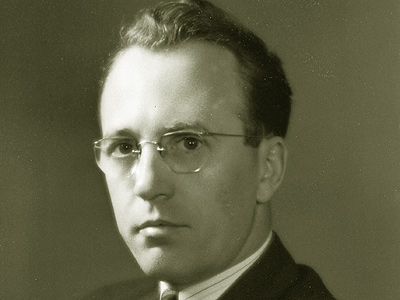 Premier of Quebec from 1936-39; 1944-59Strong Quebec nationalist; “distinct society”Introduced the ‘fleur de lis’ provincial flagAllowed RCC to heavily influence provinceEncouraged foreign investment in the province, with ‘kick backs’ going to his partyTime in office had bribery, corruption, known as ‘The Great Darkness’B.  Maurice Duplessis 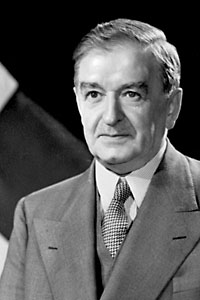 (Union Nationale)Quebec Premier from 1960-66Won campaigns with slogans “Time for a Change” and “Maitres chez nous” (masters in our own house)Got rid of corruption in provincial politics; reduced power and influence of the RCCBrought change known as the “Quiet Revolution” = modernize economy, education, and cultureC.  Jean Lesage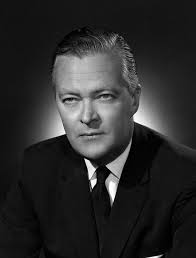 (Liberal)Quebec Premier from 1970-1976; 1985-1994In power during the October CrisisCreated Bill 22 in response to Official Languages Act:  made French the sole official language of the provinceD.  Rene Levesque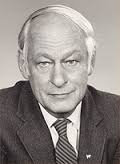 (Parti Quebecois)Premier of Quebec from 1976-85Created the Parti Quebecois – a provincial party that would focus on Quebec interests and separationPassed Bill 101:  strengthened French language laws in government, business, and educationHeld referendum on Quebec sovereignty 1980 based on ‘sovereignty association’ (40% Yes, 60% No)E.  Robert Bourassa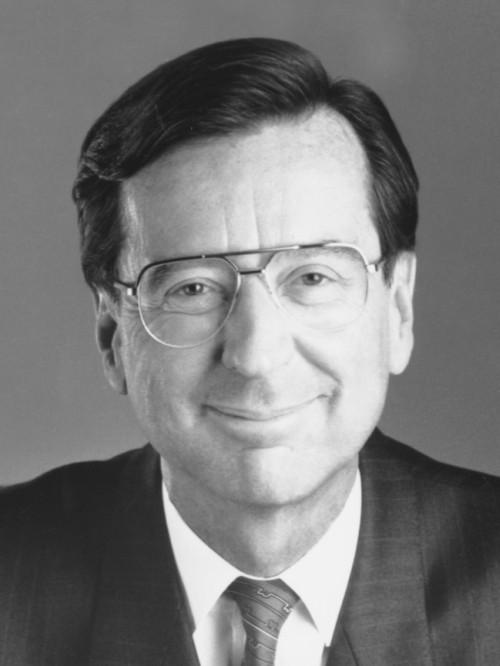 (Liberal)Saskatchewan Premier, then became leader of NDPIntroduced a provincial medicare program in 1962Helped to influence another federal party (Liberal) to adopt universal health careIn 2004, was nominated the ‘Greatest Canadian’POLITICAL FIGUREWHAT IS HE KNOWN FOR?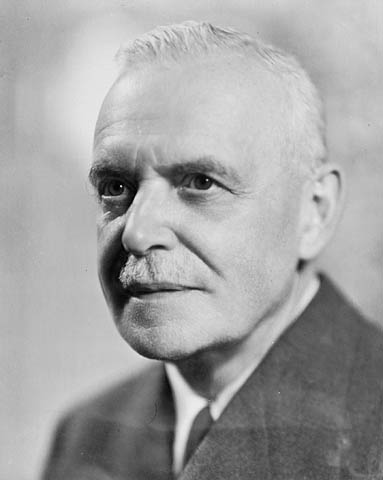 A.  Louis St. Laurent (Liberal) PM from 1963-68Earned the Nobel Peace Prize in 1957 for defusing the Suez Canal CrisisCreated the 1963 Royal Commission on Bilingualism and BiculturalismIntroduced Canada’s flag in 1965Introduced social welfare programs:  Canada Pension Plan (CPP), Canada Assistance Plan, universal health care (Medical Care Act)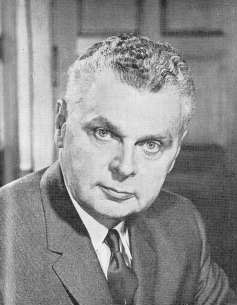 B.  John Diefenbaker (Conservative)PM from 1948-1957Took over from Mackenzie KingFirst PM to govern in front of media Added Newfoundland to CanadaExpanded social welfare programs such as pensions, family allowance, hospital insuranceProtected Canadian cultureIncreased political autonomy from BritainDefined Canada as a “middle power”Supported NATO, UN, Korean War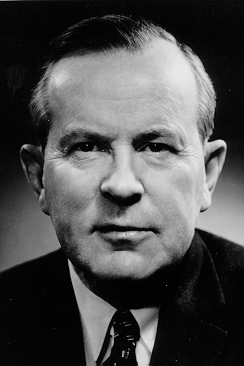 C.  Lester “Mike” Pearson (Liberal)PM from 1968-1979; 1980-84Was very popular with the youth; relaxed, hip, like a celebrity; it was “mania” at public appearancesBelieved in a “just society”: 1969 Omnibus Bill, extending personal rights such as access to contraception, abortion, homosexual relationships; end to death penalty 1976Created the Official Languages Act 1969 – made Canada officially bilingual Issued the ‘White Paper’ 1969 (end to Indian status and Indian Act)Envoked the War Measures Act to deal with October CrisisIntroduced an official policy of multiculturalism 1971Created the National Energy Program (NEP):  reduce use of oil, protect oil prices, be self-sufficient in oil; was not popular in the WestIntroduced the idea of foreign aid to help developing nations (“trade and aid”)Fought against Quebec separatism in 1980 referendum1982 repatriation of the Constitution and entrenching CCR&F in law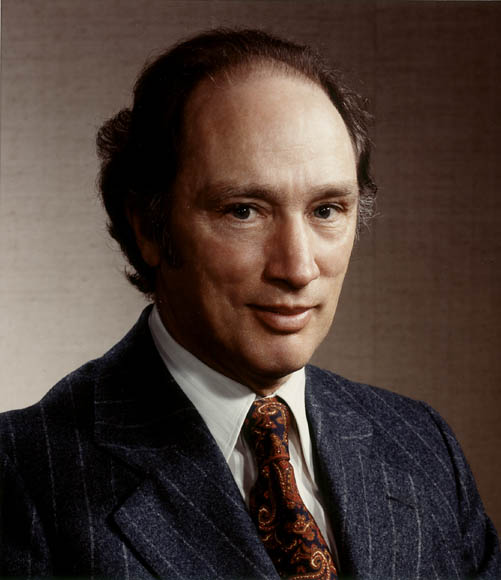 D.  Pierre Elliott Trudeau (Liberal)Prime Minister from 1984-93Passed the Multiculturalism Act 1985 to recognize multiculturalism as part of Canada’s heritage and identityTried to address Quebec separatism and Confederation in the Meech Lake Accord 1987 – give Quebec ‘distinct society’ status = FAILEDNegotiated Free Trade Agreement (FTA 1989) with USAAttempted to settle Confederation issues with Introduced GST in 1991Signed the 1992 North American Free Trade Agreement (NAFTA) with USA and MexicoCharlottetown Accord 1992 – distinct society status, Aboriginal self-government, reform the Senate = FAILED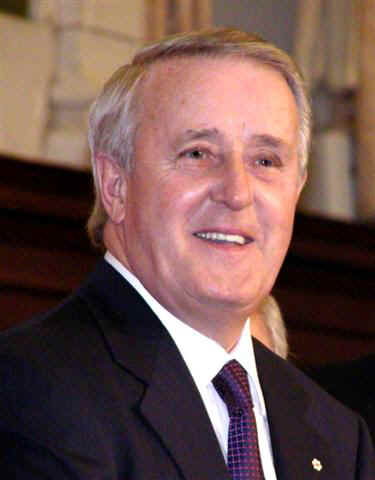 E.  Brian Mulroney (Progressive Conservative)PM from 1993-2003Created the Clarity Act for future referendums on separation = clear question, clear majoritySigned free trade agreements with Chile, Israel; joined Asia-Pacific Economic Cooperation (APEC)Sent Canadian troops to the crisis in Yugoslavia 1999Passed Youth Criminal Justice Act (YCJA) 2003 – updated the Young Offenders ActRefused to send Canadian troops to war in Iraq 2003K.  Jean Chretien 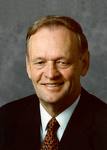 (Liberal)PM from 1957-63; first PM from Western CanadaWon the largest majority government in Cdn historyGerman origin; first PM to not be British or FrenchSigned NORAD – linked Canada/US air defenseCancelled Avro Arrow projectBelieved in the “unhyphenated Canadian” = all equalCreated 1960 Bill of Rights (precursor to CCR&F)Gave Aboriginals the right to vote federally in 1960